August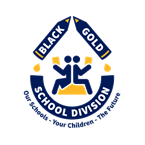 2020Significant Dates:3 – Heritage Day                   28 & 31 – Teacher Workday (no students)Significant Dates:3 – Heritage Day                   28 & 31 – Teacher Workday (no students)Significant Dates:3 – Heritage Day                   28 & 31 – Teacher Workday (no students)Significant Dates:3 – Heritage Day                   28 & 31 – Teacher Workday (no students)Significant Dates:3 – Heritage Day                   28 & 31 – Teacher Workday (no students)Significant Dates:3 – Heritage Day                   28 & 31 – Teacher Workday (no students)1Significant Dates:3 – Heritage Day                   28 & 31 – Teacher Workday (no students)Significant Dates:3 – Heritage Day                   28 & 31 – Teacher Workday (no students)Significant Dates:3 – Heritage Day                   28 & 31 – Teacher Workday (no students)Significant Dates:3 – Heritage Day                   28 & 31 – Teacher Workday (no students)Significant Dates:3 – Heritage Day                   28 & 31 – Teacher Workday (no students)Significant Dates:3 – Heritage Day                   28 & 31 – Teacher Workday (no students)2345678Heritage Day91011121314151617181920212223242526272829Teacher Workday(no students)3031Teacher Workday(no students)September202012345School Commences(full day)6789101112Labour Day(schools closed)13141516171819Welcome Back & Long Service Awards (a.m.)School-Based PD Day (p.m.)(no students)20212223242526First Day ofFall27282930Significant Dates:1 – School Commences (full day)7 – Labour Day (schools closed)                   18- Welcome Back (a.m.) and School-Based PD Day (p.m.) (no students)Significant Dates:1 – School Commences (full day)7 – Labour Day (schools closed)                   18- Welcome Back (a.m.) and School-Based PD Day (p.m.) (no students)Significant Dates:1 – School Commences (full day)7 – Labour Day (schools closed)                   18- Welcome Back (a.m.) and School-Based PD Day (p.m.) (no students)Significant Dates:1 – School Commences (full day)7 – Labour Day (schools closed)                   18- Welcome Back (a.m.) and School-Based PD Day (p.m.) (no students)Significant Dates:1 – School Commences (full day)7 – Labour Day (schools closed)                   18- Welcome Back (a.m.) and School-Based PD Day (p.m.) (no students)Significant Dates:1 – School Commences (full day)7 – Labour Day (schools closed)                   18- Welcome Back (a.m.) and School-Based PD Day (p.m.) (no students)Significant Dates:1 – School Commences (full day)7 – Labour Day (schools closed)                   18- Welcome Back (a.m.) and School-Based PD Day (p.m.) (no students)October202012345678910Early Dismissal11121314151617Thanksgiving Day(schools closed)PD Day: School-Based (no students)1819202122232425262728293031HalloweenSignificant Dates:7 – Early Dismissal12 – Thanksgiving Day (schools closed)13 – PD Day: School-Based (no students)Significant Dates:7 – Early Dismissal12 – Thanksgiving Day (schools closed)13 – PD Day: School-Based (no students)Significant Dates:7 – Early Dismissal12 – Thanksgiving Day (schools closed)13 – PD Day: School-Based (no students)Significant Dates:7 – Early Dismissal12 – Thanksgiving Day (schools closed)13 – PD Day: School-Based (no students)Significant Dates:7 – Early Dismissal12 – Thanksgiving Day (schools closed)13 – PD Day: School-Based (no students)Significant Dates:7 – Early Dismissal12 – Thanksgiving Day (schools closed)13 – PD Day: School-Based (no students)Significant Dates:7 – Early Dismissal12 – Thanksgiving Day (schools closed)13 – PD Day: School-Based (no students)November20201234567Daylight SavingsEarly Dismissal891011121314Remembrance Day(schools closed)Mid-Term Break(schools closed)Mid-Term Break(schools closed)15161718192021222324252627282930Significant Dates:4 – Early Dismissal11 – Remembrance Day (schools closed)12 & 13 – Mid-Term Break (schools closed)Significant Dates:4 – Early Dismissal11 – Remembrance Day (schools closed)12 & 13 – Mid-Term Break (schools closed)Significant Dates:4 – Early Dismissal11 – Remembrance Day (schools closed)12 & 13 – Mid-Term Break (schools closed)Significant Dates:4 – Early Dismissal11 – Remembrance Day (schools closed)12 & 13 – Mid-Term Break (schools closed)Significant Dates:4 – Early Dismissal11 – Remembrance Day (schools closed)12 & 13 – Mid-Term Break (schools closed)Significant Dates:4 – Early Dismissal11 – Remembrance Day (schools closed)12 & 13 – Mid-Term Break (schools closed)Significant Dates:4 – Early Dismissal11 – Remembrance Day (schools closed)12 & 13 – Mid-Term Break (schools closed)December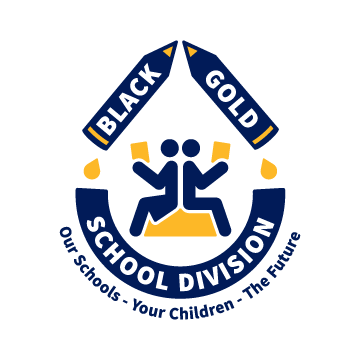 202012345Early DismissalPD Day: Combined (no students)67891011121314151617181920212223242526First Day of                                                                                                Christmas VacationWinter                                                                                                            (schools closed)                                                                            First Day of                                                                                                Christmas VacationWinter                                                                                                            (schools closed)                                                                            First Day of                                                                                                Christmas VacationWinter                                                                                                            (schools closed)                                                                            First Day of                                                                                                Christmas VacationWinter                                                                                                            (schools closed)                                                                            First Day of                                                                                                Christmas VacationWinter                                                                                                            (schools closed)                                                                            First Day of                                                                                                Christmas VacationWinter                                                                                                            (schools closed)                                                                            2728293031Christmas Vacation(schools closed)Christmas Vacation(schools closed)Christmas Vacation(schools closed)Christmas Vacation(schools closed)Christmas Vacation(schools closed)Christmas Vacation(schools closed)Christmas Vacation(schools closed)Significant Dates:2 – Early Dismissal4 – PD Day: Combined (no students)21-31 – Christmas Vacation (schools closed)Significant Dates:2 – Early Dismissal4 – PD Day: Combined (no students)21-31 – Christmas Vacation (schools closed)Significant Dates:2 – Early Dismissal4 – PD Day: Combined (no students)21-31 – Christmas Vacation (schools closed)Significant Dates:2 – Early Dismissal4 – PD Day: Combined (no students)21-31 – Christmas Vacation (schools closed)Significant Dates:2 – Early Dismissal4 – PD Day: Combined (no students)21-31 – Christmas Vacation (schools closed)Significant Dates:2 – Early Dismissal4 – PD Day: Combined (no students)21-31 – Christmas Vacation (schools closed)Significant Dates:2 – Early Dismissal4 – PD Day: Combined (no students)21-31 – Christmas Vacation (schools closed)January2021Significant Dates:1 – Christmas Vacation (schools closed)4 – School Resumes6 – Early Dismissal29 – PD Day: ATA (no students)Significant Dates:1 – Christmas Vacation (schools closed)4 – School Resumes6 – Early Dismissal29 – PD Day: ATA (no students)Significant Dates:1 – Christmas Vacation (schools closed)4 – School Resumes6 – Early Dismissal29 – PD Day: ATA (no students)Significant Dates:1 – Christmas Vacation (schools closed)4 – School Resumes6 – Early Dismissal29 – PD Day: ATA (no students)Significant Dates:1 – Christmas Vacation (schools closed)4 – School Resumes6 – Early Dismissal29 – PD Day: ATA (no students)12Significant Dates:1 – Christmas Vacation (schools closed)4 – School Resumes6 – Early Dismissal29 – PD Day: ATA (no students)Significant Dates:1 – Christmas Vacation (schools closed)4 – School Resumes6 – Early Dismissal29 – PD Day: ATA (no students)Significant Dates:1 – Christmas Vacation (schools closed)4 – School Resumes6 – Early Dismissal29 – PD Day: ATA (no students)Significant Dates:1 – Christmas Vacation (schools closed)4 – School Resumes6 – Early Dismissal29 – PD Day: ATA (no students)Significant Dates:1 – Christmas Vacation (schools closed)4 – School Resumes6 – Early Dismissal29 – PD Day: ATA (no students)Christmas Vacation(schools closed)3456789School ResumesEarly Dismissal101112131415161718192021222324252627282930PD Day: ATA(no students)31February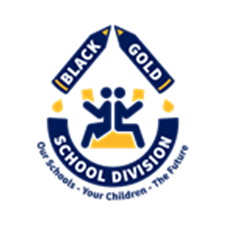 2021123456Semester 2 CommencesEarly DismissalTeachers’ Convention(no students)Teachers’ Convention(no students)7891011121314151617181920Family Day(schools closed)2122232425262728Significant Dates:1 – Semester 2 Commences3 – Early Dismissal4-5  – Teachers’ Convention (no students)15 – Family Day (schools closed)Significant Dates:1 – Semester 2 Commences3 – Early Dismissal4-5  – Teachers’ Convention (no students)15 – Family Day (schools closed)Significant Dates:1 – Semester 2 Commences3 – Early Dismissal4-5  – Teachers’ Convention (no students)15 – Family Day (schools closed)Significant Dates:1 – Semester 2 Commences3 – Early Dismissal4-5  – Teachers’ Convention (no students)15 – Family Day (schools closed)Significant Dates:1 – Semester 2 Commences3 – Early Dismissal4-5  – Teachers’ Convention (no students)15 – Family Day (schools closed)Significant Dates:1 – Semester 2 Commences3 – Early Dismissal4-5  – Teachers’ Convention (no students)15 – Family Day (schools closed)Significant Dates:1 – Semester 2 Commences3 – Early Dismissal4-5  – Teachers’ Convention (no students)15 – Family Day (schools closed)March2021123456Early Dismissal78910111213PD Day: Combined(no students)14151617181920DaylightSavingsFirst Day ofSpring2122232425262728293031Spring Break(schools closed)Spring Break(schools closed)Spring Break(schools closed)Significant Dates:3 – Early Dismissal12 – PD Day: Combined (no students)29-31 – Spring Break (schools closed)Significant Dates:3 – Early Dismissal12 – PD Day: Combined (no students)29-31 – Spring Break (schools closed)Significant Dates:3 – Early Dismissal12 – PD Day: Combined (no students)29-31 – Spring Break (schools closed)Significant Dates:3 – Early Dismissal12 – PD Day: Combined (no students)29-31 – Spring Break (schools closed)Significant Dates:3 – Early Dismissal12 – PD Day: Combined (no students)29-31 – Spring Break (schools closed)Significant Dates:3 – Early Dismissal12 – PD Day: Combined (no students)29-31 – Spring Break (schools closed)Significant Dates:3 – Early Dismissal12 – PD Day: Combined (no students)29-31 – Spring Break (schools closed)April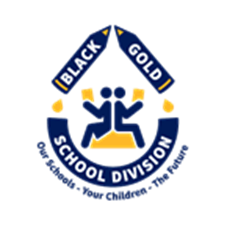 2021123Spring Break(schools closed)Good Friday(schools closed)45678910EasterEaster Monday(schools closed)Early Dismissal1112131415161718192021222324252627282930PD Day: Combined(no students)Significant Dates:1-2 – Spring Break & Good Friday (schools closed)5 – Easter Monday (schools closed)7 – Early Dismissal30 – PD Day: Combined (no students)Significant Dates:1-2 – Spring Break & Good Friday (schools closed)5 – Easter Monday (schools closed)7 – Early Dismissal30 – PD Day: Combined (no students)Significant Dates:1-2 – Spring Break & Good Friday (schools closed)5 – Easter Monday (schools closed)7 – Early Dismissal30 – PD Day: Combined (no students)Significant Dates:1-2 – Spring Break & Good Friday (schools closed)5 – Easter Monday (schools closed)7 – Early Dismissal30 – PD Day: Combined (no students)Significant Dates:1-2 – Spring Break & Good Friday (schools closed)5 – Easter Monday (schools closed)7 – Early Dismissal30 – PD Day: Combined (no students)Significant Dates:1-2 – Spring Break & Good Friday (schools closed)5 – Easter Monday (schools closed)7 – Early Dismissal30 – PD Day: Combined (no students)Significant Dates:1-2 – Spring Break & Good Friday (schools closed)5 – Easter Monday (schools closed)7 – Early Dismissal30 – PD Day: Combined (no students)May20211Significant Dates:5 – Early Dismissal20 & 21 – PD Day: School-Based & ATA (no students)24– Victoria Day (schools closedSignificant Dates:5 – Early Dismissal20 & 21 – PD Day: School-Based & ATA (no students)24– Victoria Day (schools closedSignificant Dates:5 – Early Dismissal20 & 21 – PD Day: School-Based & ATA (no students)24– Victoria Day (schools closedSignificant Dates:5 – Early Dismissal20 & 21 – PD Day: School-Based & ATA (no students)24– Victoria Day (schools closedSignificant Dates:5 – Early Dismissal20 & 21 – PD Day: School-Based & ATA (no students)24– Victoria Day (schools closedSignificant Dates:5 – Early Dismissal20 & 21 – PD Day: School-Based & ATA (no students)24– Victoria Day (schools closed2345678Early Dismissal910111213141516171819202122PD Day: School-Based(no students)PD Day: ATA(no students)23242526272829Victoria Day(schools closed)3031June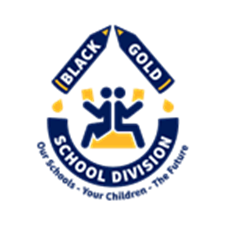 202112345Early Dismissal67891011121314151617181920212223242526First Day ofSummerLast Day ofSchool27282930Teacher Workdays(no students)Teacher Workdays(no students)Significant Dates:3 – Early Dismissal25 – Last Day of School28-29 – Teacher Workdays (no students)Significant Dates:3 – Early Dismissal25 – Last Day of School28-29 – Teacher Workdays (no students)Significant Dates:3 – Early Dismissal25 – Last Day of School28-29 – Teacher Workdays (no students)Significant Dates:3 – Early Dismissal25 – Last Day of School28-29 – Teacher Workdays (no students)Significant Dates:3 – Early Dismissal25 – Last Day of School28-29 – Teacher Workdays (no students)Significant Dates:3 – Early Dismissal25 – Last Day of School28-29 – Teacher Workdays (no students)Significant Dates:3 – Early Dismissal25 – Last Day of School28-29 – Teacher Workdays (no students)July2020123Canada Day45678910111213141516171819202122232425262728293031Significant Dates:1 – Canada DaySignificant Dates:1 – Canada DaySignificant Dates:1 – Canada DaySignificant Dates:1 – Canada DaySignificant Dates:1 – Canada DaySignificant Dates:1 – Canada DaySignificant Dates:1 – Canada Day